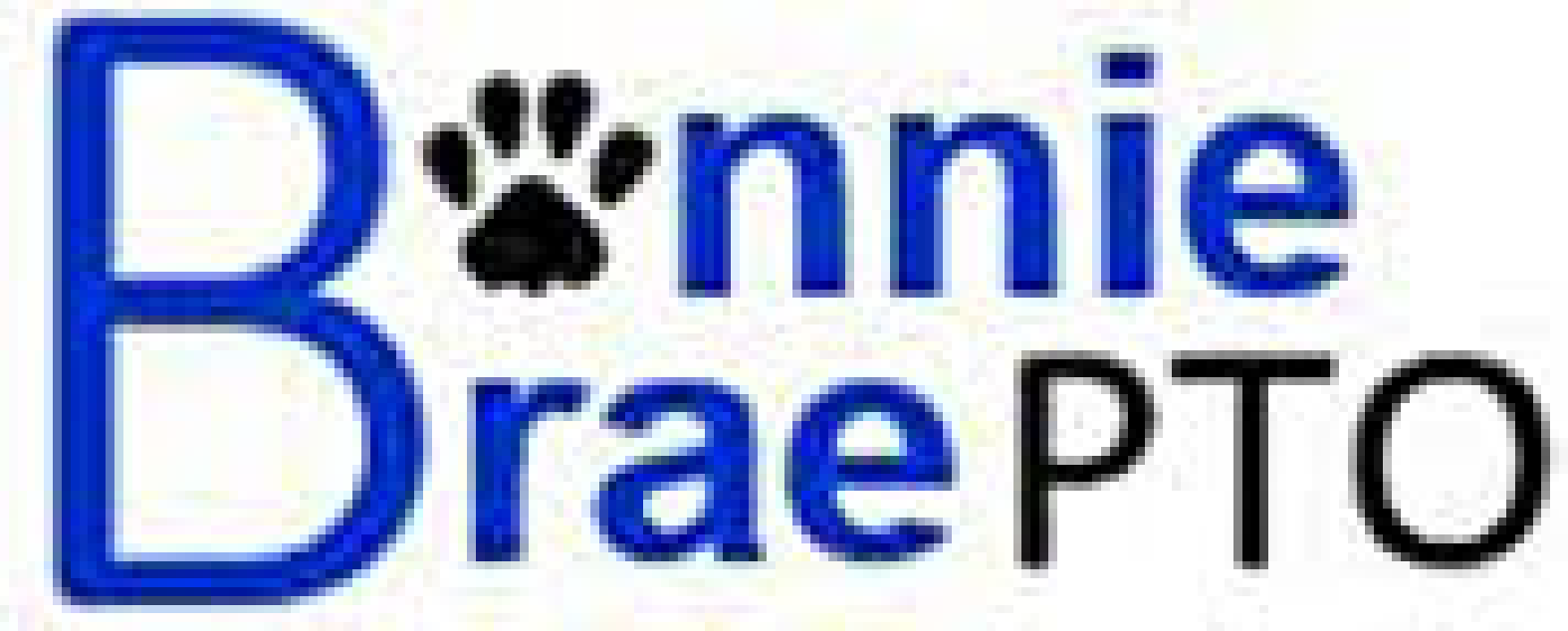 PTO Meeting Agenda November 7, 2019 Welcome							10 mins				Approval of October Minutes Board Introductions							President: Pamela LepoldPresident Elect: Karen PriftisTreasurer: Melissa Lowden Secretary: Sarah EngelVP Programs: Nell Evans VP Fundraising: Helen Heilmeier (absent) and Lora Hile⇒ PTO MembersPrincipal’s Report April Cage, Kristen Bennink, Jennifer Killingsworth  			10 minsCommittee Reports							15 minutes Treasurer: monthly financial report- Father/Special Person/Daughter Dance adjustment Thanksgivings Luncheon decorations adjustment  Fundraising:Spirit Portal Honey Baked Ham  Chipotle Spirit night wrap-up   Wrapping paper fundraiser wrap-up November direct donation campaign- 30 Days Thankful	Programs: 								Father Daughter Dance - November 8, 80’s theme,  6-9 Inclusion: 								Summary of Sensory Room  at Harvest Hoopla 	Unfinished Business				 			5 minutes 			 Pie In the Face Event Bike Rack /Buddy Bench				   New Business								5  minutes December 20th- Holiday Treats for Teachers  Beautification Committee Update & “Push-ins” proposal Announcements							5 minutes 			Thanksgiving Luncheon, November 21st  Next PTO Meeting –December 5th, Library @ 6:00 pm, Cookie Exchange- bring 2 dozen cookies to swap Open Floor: Adjournment  							